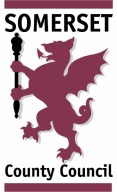 SOMERSET COUNTY COUNCILDISTRICT OF SOUTH SOMERSETPARISHES OF KINGSTON ST MARY & STAPLEGROVETemporary Closure of Footpaths T 15/19 & Part of T 24/12TAKE NOTICE that in pursuance of Section 14(2) of the Road Traffic Regulation Act 1984, as amended by the Road Traffic (Temporary Restrictions) Act 1991, the County Council of Somerset hereby issues this Notice PROHIBITING ALL TRAFFIC from proceeding along footpath T 15/19 from its junction with the county road west of the village of Nailsbourne in a southerly and south westerly direction for 420 metres to the parish boundary and on to footpath T 24/12  in a westerly direction for 174 metres to its junction with footpath T 15/20 due to an unsafe bridge.The closure will take effect from 28 November 2017 and will remain in force for 21 days. For information about the works being carried out please contact Glenn Martin on 01823 355624.Patrick Flaherty Chief Executive   